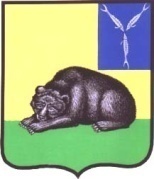 АДМИНИСТРАЦИЯВОЛЬСКОГО  МУНИЦИПАЛЬНОГО РАЙОНА
 САРАТОВСКОЙ ОБЛАСТИПОСТАНОВЛЕНИЕ  От 29.03.2019 г. № 635Об утверждении муниципальной программы «Развитие малого и среднего предпринимательства на территории муниципального образования город Вольск на 2019-2022 годы»В целях создания благоприятных условий для эффективного развития малого и среднего предпринимательства на территории муниципального образования город Вольск, на основании п. 28 ч. 1 ст. 14 Федерального закона от 06.10.2003 г. № 131 ФЗ «Об общих принципах организации местного самоуправления в Российской    Федерации»,    Закона     Саратовской   области  от 03.12.2009 г. № 201-ЗСО «О развитии малого и среднего предпринимательства в Саратовской   области»,   Постановления Правительства Саратовской области от 11 октября 2013 г. № 546-П «О государственной программе Саратовской области «Развитие экономического потенциала и повышение инвестиционной привлекательности  региона до 2020 года», в соответствии со  ст. ст. 29, 35, 50 Устава Вольского муниципального района, Устава муниципального образования город Вольск, ПОСТАНОВЛЯЮ:1.  Утвердить муниципальную программу «Развитие малого и среднего предпринимательства на территории муниципального образования город Вольск на 2019 – 2022 годы» (приложение).2. Признать утратившим силу постановление администрации Вольского муниципального района от 18.07.2013 г. № 1493 «Об утверждении муниципальной программы «Развитие малого и среднего предпринимательства на территории муниципального образования город Вольск на 2013-2021 годы».	3. Контроль за исполнением настоящего постановления возложить на заместителя главы администрации Вольского муниципального района по экономике, промышленности и потребительскому рынку.  4. Настоящее постановление вступает в силу со дня его официального опубликования.Глава Вольского муниципального района                                            В.Г.МатвеевПриложение к постановлению администрации Вольского муниципального района                                                                                                                                            от 29.03.2019  № 635Муниципальная  программа
«Развитие малого и среднего предпринимательства на территории муниципального образования город Вольск на 2019-2022 годы»Паспорт муниципальной программы «Развитие малого и среднего предпринимательства на территории муниципального образования город Вольск на 2019-2022 годы»Обоснование необходимости разработки ПрограммыРазвитие малого и среднего предпринимательства на современном этапе является одним из приоритетных направлений государственной политики Российской Федерации, которая направлена на создание эффективной  конкурентной экономики, обеспечивающей высокий уровень и качество жизни населения муниципального образования город Вольск. Необходимость разработки Программы обусловлена возрастающей ролью субъектов малого и среднего предпринимательства в насыщении потребительского рынка товарами и услугами, пополнении бюджета налоговыми доходами, снижении уровня безработицы и социальной напряженности в обществе.2. Основные цели и задачи Программы. Сроки ее реализации.Основной целью Программы является обеспечение благоприятных условий для развития малого и среднего предпринимательства на основе комплексной и эффективной поддержки малого и среднего бизнеса в муниципальном образовании город Вольск, увеличение количества субъектов малого и среднего предпринимательства, обеспечение их конкурентоспособности и, как следствие, создание новых рабочих мест. Обеспечение благоприятных условий для развития малого и среднего предпринимательства достигается путем решения следующих задач:-	обеспечение доступа субъектам малого и среднего предпринимательства к финансовым, информационным, имущественным ресурсам; - обеспечение взаимодействия бизнеса и власти на всех уровнях, -	сохранение существующих и создание новых рабочих мест;-	увеличение налоговых поступлений от субъектов малого и среднего предпринимательства;-	снижение административных ограничений при осуществлении предпринимательской деятельности,   - развитие конкуренции на рынках товаров и услуг;	-	формирование положительного имиджа   предпринимателя  в муниципальном образовании город Вольск;-	формирование финансовых ресурсов для развития предпринимательской деятельности на территории муниципального образования город Вольск; -	разработка механизмов, позволяющих реализовать приоритетные направления по развитию малого и среднего предпринимательства;-	формирование благоприятной среды для развития предпринимательства, а также условий обеспечивающих рост количества субъектов малого и среднего предпринимательства;-	практическое содействие в продвижении товаров (услуг) субъектам малого предпринимательства при их обращении; Реализация программы будет осуществляться в 2019-2022 годах.Реализация программных мероприятий позволит достичь следующих результатов:Система программных мероприятий и механизм их реализацииВ программе предусматривается следующее мероприятие:- государственная поддержка малого и среднего предпринимательства в субъектах Российской Федерации (имущественный взнос в некоммерческую микрокредитную компанию «Фонд микрокредитования субъектов малого предпринимательства Саратовской области» в целях предоставления льготных микрозаймов субъектам малого и среднего предпринимательства в монопрофильных муниципальных образованиях).В условиях финансовой нестабильности, ставшей следствием мирового финансово-экономического кризиса, указанные мероприятия способствует решению насущных задач по обеспечению самозанятости населения и созданию дополнительных рабочих мест. Ресурсное обеспечение ПрограммыФинансирование мероприятий Программы обеспечивается за счет внебюджетных средств.Общий объем финансового обеспечения Программы в 2019-2022 годах составляет 
19498,1881 тысяч рублей.(тыс. руб.)5. Организация управления реализацией Программыи контроль за ходом ее выполненияОрганизацию выполнения Программы осуществляет заказчик – администрация Вольского муниципального района.	Реализацию программных мероприятий осуществляет Управление экономики, промышленности и инвестиционной деятельности  администрации района.	Контроль за ходом выполнения Программы осуществляет заместитель главы администрации Вольского муниципального района по экономике, промышленности и потребительскому рынку.6. Оценки эффективности реализации муниципальной программы«Развитие малого и среднего предпринимательства на территории   муниципального образования город Вольск на 2019-2022 годы»	Показатели эффективности реализации Программы:	- сохранение общего количества устойчиво работающих малых и средних предприятий; 	- увеличение численности работающих в малом и среднем предпринимательстве;	-проведение ежегодного отбора проектов, уводящих от монопрофильности муниципальное образование город Вольск.Руководитель аппарата                                         О.Н. СазановаНаименование Программы Основание для  разработки программы Заказчик Программы               Основные  разработчики Программы              Цель Программы         Задачи ПрограммыСроки       реализации Программы  Исполнители   основных мероприятий Программы  Муниципальная  программа «Развитие малого и среднего предпринимательства на территории  муниципального образования город Вольск на 2019-2022 годы» (далее Программа)Федеральный    закон  от   6   октября   2003 года  N 131-Ф3   «Об   общих   принципах   организации  местного самоуправления в Российской Федерации»,Федеральный закон от 24 июля  2007 года  N  209-ФЗ «О     развитии      малого      и      среднего     предпринимательства  в  Российской   Федерации», Постановление Правительства Саратовской области от 11 октября 2013 г. N 546-П «О государственной программе Саратовской области «Развитие экономического потенциала и повышение инвестиционной привлекательности  региона до 2020 годаАдминистрация Вольского муниципального района (далее – администрация района)Управление экономики, промышленности и инвестиционной деятельности администрации Вольского муниципального района. Обеспечение благоприятных условий  для  развития  малого и среднего предпринимательства на  основе комплексной и  эффективной  поддержки   малого и среднего  бизнеса  на территории муниципального образования город Вольск, финансовая поддержка приоритетных направлений развития малого и среднего предпринимательства,  обеспечение стимулирования создания новых, инновационных и высокотехнологичных производств, рост числа субъектов малого бизнеса с одновременным увеличением количества рабочих мест, организацией предпринимательской деятельности незанятым населением, увеличением налоговых поступлений в бюджеты всех уровней и доли в выпуске (работ, услуг).   Уход   от  монопрофильности муниципального образования город Вольск- обеспечение доступа субъектам малого и среднего предпринимательства к финансовым, информационным, имущественным ресурсам; -поддержка субъектов малого и среднего предпринимательства, открывающие новые производства, уводящие от монопрофильности муниципальное образование город Вольск;- обеспечение взаимодействия бизнеса и власти на всех уровнях; - сохранение существующих и создание новых рабочих мест;- увеличение налоговых поступлений от субъектов малого и среднего предпринимательства;- снижение административных ограничений при осуществлении предпринимательской деятельности,    - развитие конкуренции на рынках товаров и услуг; -формирование положительного имиджа   предпринимателя  в муниципальном образовании город Вольск;- формирование финансовых ресурсов для развития предпринимательской деятельности на территории муниципального образования город Вольск; - разработка механизмов, позволяющих реализовать приоритетные направления по развитию малого и среднего предпринимательства;- формирование благоприятной среды для развития предпринимательства, а также условий обеспечивающих рост количества субъектов малого и среднего предпринимательства. 2019-2022 годыУправление экономики, промышленности и инвестиционной деятельности администрации Вольского муниципального района. Объемы и источники финансирования ПрограммыОбщий объем финансирования программы составляет 19 498,1881 тысяч рублей (прогнозно): 2019 год –7917,46811 тыс. руб., в т.ч. 7917,46811 тыс. руб. – за счет внебюджетных средств;2020 год – 1209,18 тыс. руб., в т.ч. 1209,18 тыс. руб. – за счет внебюджетных средств;2021 год – 4454,48 тыс. руб., в т.ч. 4454,48 тыс. руб. – за счет внебюджетных средств;2022 год – 5917,06 тыс. руб., в т.ч. 5917,06 тыс. руб. – за счет внебюджетных средствОжидаемые     конечные результаты  реализации  Программы              Контроль за исполнением  Программы- увеличение общего числа субъектов малого и среднего предпринимательства (малые и средние предприятия, индивидуальные предприятия); - увеличение численности  работающих  в   малом и  среднем предпринимательстве;   - рост предпринимательской  активности  в  регионе;- увеличение    объёмов     произведенной  продукции,  работ  (услуг)  малыми  и   средними  предприятиями;-  увеличение объема инвестиций в  основной  капитал;- рост доходов и  уровня  социальной  защищенность работников, занятых в предпринимательской сфере;- выход продукции малых и средних   предприятий  на внешние рынки;  - создание новых рабочих мест;- сохранение    общего    количества    устойчиво работающих малых предприятий и создание новых, уводящих от монопрофильности; -насыщение товарных рынков конкурентоспособной продукцией и услугами местного производства; -увеличение бюджетных поступлений от малых предприятий города.Контроль за ходом выполнения Программы осуществляет заместитель главы администрации Вольского муниципального района по экономике, промышленности и потребительскому рынку.Показатель20182019202020212022Количество: - субъектов малого и среднего предпринимательства- индивидуальных предпринимателей- количество созданных рабочих мест395125060400130063405135066410139070415143073Наименование мероприятийИсточник финансирования2019-20222019прогнозно2020прогнозно2021прогнозно2022прогнозноГосударственная поддержка малого и среднего предпринимательства в субъектах Российской Федерации (имущественный взнос в некоммерческую микрокредитную компанию «Фонд микрокредитования субъектов малого предпринимательства Саратовской области» в целях предоставления льготных микрозаймов субъектам малого и среднего предпринимательства в монопрофильных муниципальных образованиях)Всего19498,18817917,468111209,184454,485917,06Государственная поддержка малого и среднего предпринимательства в субъектах Российской Федерации (имущественный взнос в некоммерческую микрокредитную компанию «Фонд микрокредитования субъектов малого предпринимательства Саратовской области» в целях предоставления льготных микрозаймов субъектам малого и среднего предпринимательства в монопрофильных муниципальных образованиях)Средства Федерального бюджета 00000Государственная поддержка малого и среднего предпринимательства в субъектах Российской Федерации (имущественный взнос в некоммерческую микрокредитную компанию «Фонд микрокредитования субъектов малого предпринимательства Саратовской области» в целях предоставления льготных микрозаймов субъектам малого и среднего предпринимательства в монопрофильных муниципальных образованиях)Средства областного бюджета 00000Государственная поддержка малого и среднего предпринимательства в субъектах Российской Федерации (имущественный взнос в некоммерческую микрокредитную компанию «Фонд микрокредитования субъектов малого предпринимательства Саратовской области» в целях предоставления льготных микрозаймов субъектам малого и среднего предпринимательства в монопрофильных муниципальных образованиях)Средства бюджета муниципального образования город Вольск 00000Государственная поддержка малого и среднего предпринимательства в субъектах Российской Федерации (имущественный взнос в некоммерческую микрокредитную компанию «Фонд микрокредитования субъектов малого предпринимательства Саратовской области» в целях предоставления льготных микрозаймов субъектам малого и среднего предпринимательства в монопрофильных муниципальных образованиях)За счет внебюджетных средств19498,18817917,468111209,184454,485917,06